         schaakvereniging1928 2018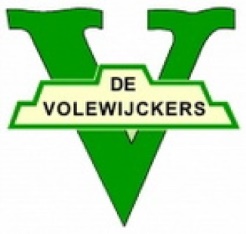 Zin om te schaken?Sluit je aan bij “De Volewijckers”, de gezelligste schaakclub van Amsterdam-Noord.Wij schaken op woensdagavond van 20.00 uur tot 24.00 uur in de kantine van voetbalclub “DVC Buiksloot”, Sportpark de Buiksloterbanne,                                                  Baron de Coubertinlaan 6, 1034 ZK Amsterdam.Er is een ruime parkeerplaats (vrij parkeren).  Schaken bij zachte achtergrondmuziek, met een drankje en af en toe frites                   of een broodje bal.Wij schaken serieus (zowel interne-, als externe competitie SGA), maar sociale contacten spelen bij ons óók een belangrijke rol.Wilt u schaken leren, bent u huisschaker? Kom gerust bij ons langs.                                       Trainingsmogelijkheid is aanwezig.Onze contributie bedraagt € 70,-- per jaar.Heeft u interesse? Neem contact op met David Spaan,                                                       e-mailadres: dspaan.ds@gmail.com (of tel: 06-386692207)